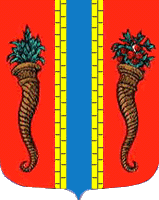 ГЛАВА МО НОВОЛАДОЖСКОЕ ГОРОДСКОЕ ПОСЕЛЕНИЕ                                               ПОСТАНОВЛЕНИЕот « 29 »  мая  2016 года                                                                         № 01О   признании   постановления    Главы МО  Новоладожское городское  поселение от  26 августа 2015 г. № 04  «О  назначении   публичных слушаний  по  вопросу  внесения  изменений  в  Правила  землепользования  и застройки территории города Новая ЛадогаМО  Новоладожское городское  поселение» утратившим силу.           В соответствии со статьёй 28 Федерального закона  от  06.10.2003 г.          № 131–ФЗ «Об общих принципах организации местного самоуправления в Российской Федерации», на основании постановления администрации МО Новоладожское городское поселение от 25.05.2016 г. №317 «Об отмене  постановления «О подготовке проекта о  внесении изменений  в  Правила  землепользования   и  застройки  территории  города Новая Ладога»  от 18 августа 2015 г. № 507»,                                                ПОСТАНОВЛЯЮ: Признать  постановление  Главы МО Новоладожское  городское  поселение от  26 августа 2015 г. № 04  «О  назначении   публичных  слушаний  по  вопросу  внесения  изменений  в  Правила  землепользования  и застройки  территории города Новая Ладога МО  Новоладожское городское  поселение» утратившим силу.Опубликовать     настоящее     постановление   на   сайте  Ленинградского областного информационного агентства www.Lenoblinform.ru и разместить на официальном сайте администрации Новоладожского городского поселения, в сети Интернет www.new-ladoga-adm.ru.Настоящее постановление вступает в силу с  момента  его  подписания.    Глава МО      Новоладожское  городское поселение                                       А.Н. Кузьмин